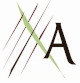 Candidat.eNom :Prénom :Date et lieu de naissance :Adresse complète :Profession :MotivationsDate :Signature :